Some plants that are rare or were no longer present on the island have also been re-introduced. These include kauri (seeds in swamp show was present in the past), pingao and spinefix planted around coast (2010) and shore spurge planted around coast (2012).Acknowledgement: material provided by Matt Barber of Tonkin and TaylorSpecies Translocations to Motuihe  (to August 2015)Species Translocations to Motuihe  (to August 2015)Species Translocations to Motuihe  (to August 2015)Species Translocations to Motuihe  (to August 2015)Species Translocations to Motuihe  (to August 2015)Species Translocations to Motuihe  (to August 2015)YearTaxa Number releasedHabitat requirementsPhotoOutcome2005N.I Saddleback (At Risk)25Forest/shrubland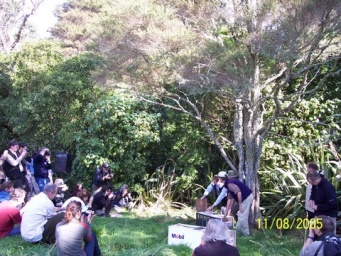 Established, population increasing, genetic top-up desirable2008Red-crowned kakariki (At Risk)35Forest, shrublands and grasslands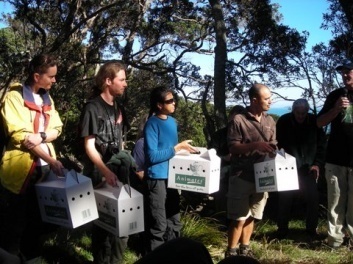 Established, breeding confirmed, population increasing2009Shore skink (Not threatened)60Coastal dunelands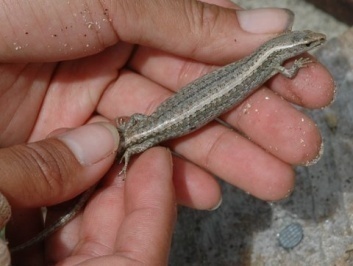 Established, breeding and range expansion confirmed, population expected to be increasing2009Little spotted kiwi (Nationally endangered)14Forest and shrublands and rank grassland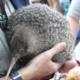 Established - breeding confirmed, top-up desirable2010Little spotted kiwi  (Nationally endangered)26Forest and shrublands and rank grasslandEstablished - breeding confirmed, top-up desirable2010N.I bellbird (Not threatened)50Forest and shrublands 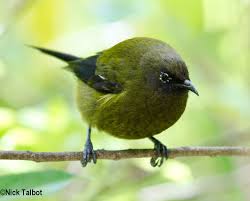 Failed but individuals present and likely to re-establish from Motutapu/Rangitoto/Rakino pops2012Tuatara (At Risk)60Coastal forest and shrublands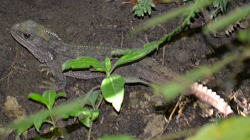 Still present, no evidence of breeding to date, monitoring ongoing2012Whitehead (Not threatened)40Forest and shrubland and cliff habitatsEstablished, breeding confirmed, population increasing2013Common gecko (Not threatened)60Coastal forest and shrubland and cliff habitatsEstablished, breeding confirmed, range expanded, population increasing, monitoring ongoing2014Duvaucel's gecko (At Risk)88ForestUnkown, no individuals detected since release, first monitoring scheduled for December 20152014Pacific Gecko (At Risk)54iCoastal forest and shrublandUnkown, no individuals detected since release, first monitoring scheduled for December 2015